Jelovnik 15.04. – 19.04.2024.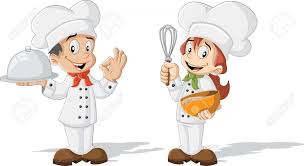 Ponedjeljak 15.04.DORUČAK : Čokoladne pahuljice s mlijekom alergije : zamjensko mlijekoUŽINA I : Sezonsko voćeRUČAK : Krumpir gulaš s korjenastim povrćem i junećim mesom, kruhUŽINA II : Zlijevka, čaj  - alergije: zamjenski kolač ( zamjensko brašno, bez jaja )Utorak 16.04.DORUČAK : Raženi kruh, šunka u ovitku, čaj ili kakao – alergije : polubijeli kruhUŽINA I : Sezonsko voćeRUČAK : Saft od pilećeg mesa, tjestenina, kiseli krastvaci – alergije : kuhani krumpirUŽINA II: Kruh, jogurt probiotik . alergije : zamjenski namaz, bezglutenski kruhSrijeda 17.04.Neradni dan Četvrtak 18.04.DORUČAK: Kukuruzni kruh, polutvrdi sir, čaj – alergije :bezglutenski kruh, polubijeli kruh, voćni namazUŽINA I : Sezonsko voćeRUČAK : Varivo od mahuna s povrćem i svinjskim mesom, kruhUŽINA II: Kakao kocke, čaj  - alergije :zamjensko kolač, čaj Petak 19.04.DORUČAK : Polubijeli kruh, maslac, marmelada, čaj ili kakao UŽINA I : Sezonsko voće RUČAK : Juha od  povrća, rižoto s gamberima, zelje salata- alergije : rižoto s povrćem UŽINA II : Integralni keksi, čaj 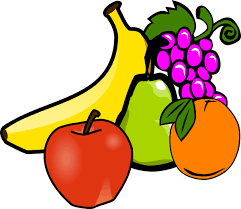 U slučaju potrebe vrtić zadržava pravo izmjene jelovnika. 